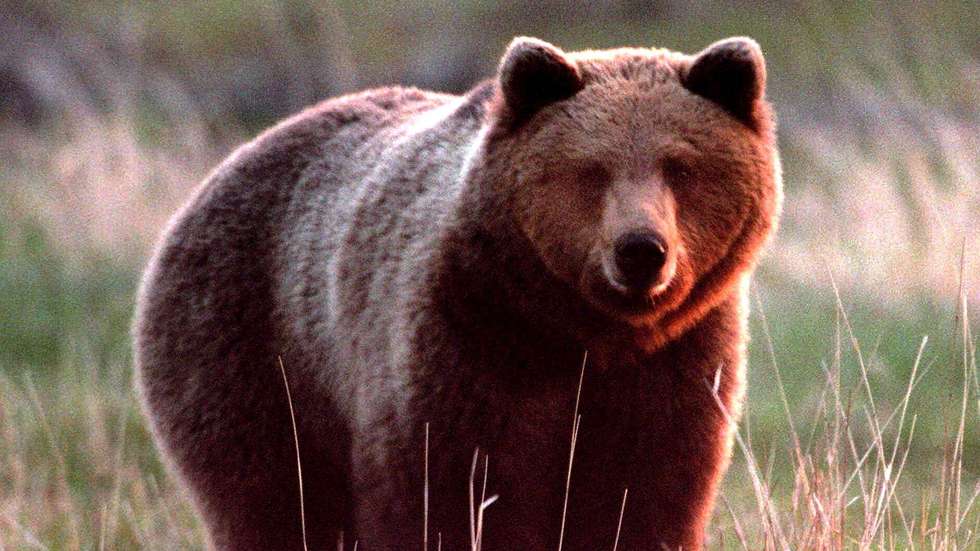 PERIODEPLAN FOR: TEAM BJØRN September – oktober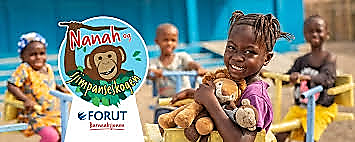 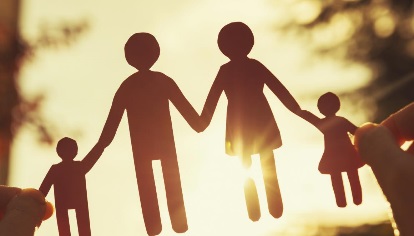 Tema for perioden: FAMILIEFORUTAktiviteter denne perioden:Områder fra progresjonsplanen det jobbes med denne perioden:DIVERSE INFORMASJON TIL DE VOKSNE:Hei.Som dere ser, skal denne perioden handle om familie og FORUT-barneaksjonen. I forhold til familietemaet vil vi be alle om å sende oss bilder av barnets nærmeste familiemedlemmer, for å lage sitt eget familiehus og presentere det for gruppen. I oktober skal vi jobbe mye med FORUT, og bli kjent med Nanah i Sierra Leone. Selv om det ikke blir basar i år, skal vi selge FORUT-produkter og barnas egne produkter til inntekt til barneaksjonen.Dersom det fortsatt er noen som ikke har lastet ned VISMA barnehage-appen, ber vi om at dere gjør det snarest. Etter hvert vil mye av informasjonen kun komme i appen. Vi legger også ut dagsrapport/dagbokpost så ofte vi har mulighet.Ukerytmen ser slik ut:Begge gruppene har lekegrupper daglig. Vi jobber også med Språksprell og Småsteg ukentlig (lære, ha empati, mestre følelser, få venner, løse problemer).Aktiviteter/arrangementer:Foreldremøte for Team Bjørn mandag 28. september kl. 19.Gi beskjed ved evt. forfall.GRUNNLEGGENDE FERDIGHETERFOKUSOMRÅDE:HELSEFREMMENDE BARNEHAGEFOKUSOMRÅDE:OMSORG-fellesskap-bli sett-trygghet-tillitNærmiljø og samfunnSelvstendighet og mestringDenne delen planlegges sammen med barna, og fylles ut etter hvert:UNGT ENTREPRENØRSKAP – Våre familierUE-programmet Våre familier gir barna større forståelse av hvordan en familie fungerer og hvordan hver enkelt kan være med å bidra. Barna får erfare at familiene må ta valg og se nødvendigheten av prioriteringerAktiviteter: Økter hvor barna får egne arbeidshefter – ulike familier, yrker, behov og ønsker og prioriteringer.Barna får lage sitt eget familiehus med bilder av nærmeste familie (kan også være besteforeldre, tanter, onkler osv.) og fortelle gruppa om sin familieFORUT – barneaksjonen «Nanah og sjimpanseskogen»Oktober er vanligvis basar-måned. I høst blir det av smittevernhensyn ikke basar, men vi skal likevel samle inn penger til et godt formål. I år skal vi jobbe med FORUT, og bli kjent med fem år gamle Nanah som bor i Sierra Leone. Opplegget skal gi barna kunnskap, forståelse og respekt for andre kulturer. Aktiviteter:Fortellinger og høytlesningSamtale om likheter, ulikheter og barns rettigheterFilmer om Nanah og familienSanger å lære ossPengeinnsamling til barneaksjonen (salg av FORUT-produkter og egne produkter)Andre aktiviteter denne perioden:MatematikklekSpråklekFagområde:Vi ser barn som:Kommunikasjon, språk og tekstLærer å ta imot og følge beskjederKropp bevegelse, mat og helseLærer å kle på seg selv og kle seg etter vær og behovKunst, kultur og kreativitetDeltar i prosesser med å planlegge og gjennomføre aktiviteter som dans, musikk og drama og utstillingerNatur, miljø og teknologiOpplever friluftsliv i ulike naturområder til alle årstider. Deltar aktivt i kildesortering, og refleksjon over menneskets samspill med natur, dyr og næringskjede Antall, rom og formEr kjent med preposisjonene og bruker dem i daglige aktiviteter og gjøremålEtikk, religion og filosofiStimuleres til å utvikle toleranse, respekt og omsorg for hverandreNærmiljø og samfunnFår kjennskap til ulike yrkesgrupper Blir kjent med barns rettigheterSamtaler omkring livsvilkår  MandagTirsdagOnsdagTorsdagFredagPartallsuker: Gruppe 2TurdagGruppe 1 TemaarbeidOddetallsuker:Gruppe 1TurdagGruppe 2TemaarbeidPartallsuker:Gruppe 1 TurdagGruppe 2 Temaarbeid  Oddetallsuker:Gruppe 2TurdagGruppe 1TemaarbeidPartallsuker: Gruppe 2TurdagGruppe 1 TemaarbeidOddetallsuker:Gruppe 1TurdagGruppe 2TemaarbeidPartallsuker:Gruppe 1 TurdagGruppe 2 Temaarbeid  Oddetallsuker:Gruppe 2TurdagGruppe 1TemaarbeidFelles samlingRegellekLekegrupper